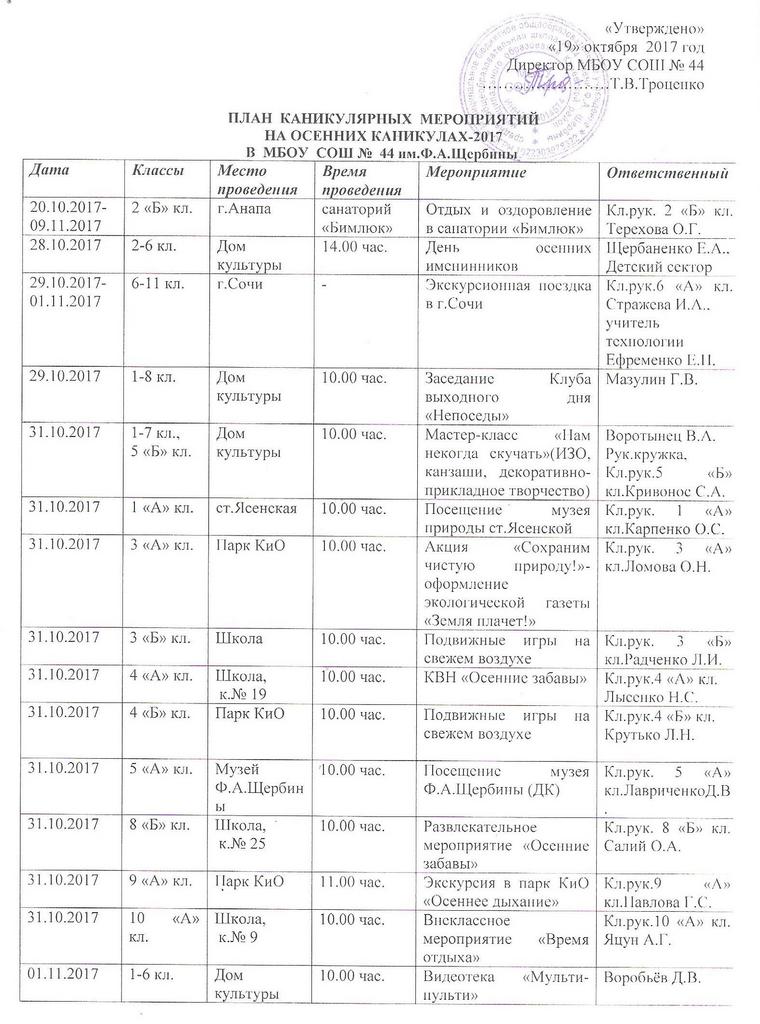 01.11.20176 «Б» кл.ст.Каневскаябоулинг-центр11.00 час.Посещение боулинг-центра «КЛАССный отдых!»Кл.рук. 6 «Б» кл. Гостищева А.В.01.11.20172-5 кл.Кабинет ПДТТ09.00 час.Моделирование  дорожных ситуацийПреподаватель-организатор ОБЖ Мотько В.Г.01.11.20172 «А» кл.Биб-ка СДК10.00 час.Библиозанятие «Книг заветные страницы помогают людям жить!»Кл.рук.2 «А» кл. Орловская Г.И.02.11.20171-7 кл.,1 «Б» кл.Дом культуры10.00 час.Игротека «Планета игр»Загорульк Г.В.,Кл.рук. 1 «Б» кл.Бабина Ю.М.02.11.20177 «А» кл.Шк.б-каПарк КиО10.00 час.12.00 час.Интеллектуальная игра «Осень в гости к нам пришла».Экскурсия-поход «Осенние красоты»Кл.рук.7 «А» кл. Малькова Т.Г.02.11.20178-11 кл.Школа, Акт.зал17.30 час.Конкурсно-развлекательная программа «Осенний калейдоскоп»Кл.рук.8-11 кл.,Члены ШВР03.11.20171-7 кл.Дом культуры10.00 час.Игровая программа «Путешествие по семи холмам»Мурая Ю.В.04.11.20175-11 кл.Дом культуры18.00 час.Концерт «Славься Россия, Родина моя»Денисенко Н.А.05.11.20171-8 кл.Дом культуры10.00 час.Заседание Клуба выходного дня «Непоседы»Страх В.А.30.10.2017,31.10.2017,01.11.2017,02.11.2017,03.11.20175-8  кл.Каб.№ 3010.00-11.00 час.Работа компьютерного классаСартюкова А.А.30.10.2017,01.11.2017,02.11.20171-11 кл.Школьная библиотека10.00час.-12.00 час.Работа школьной библиотеки, читального залаКревсун С.В.30.10.2017,01.11.2017,03.11.20175-6 кл.,8 кл.,10 кл.Спортивный зал15.00-18.0015.30-18.0515.30-18.05Спортивный  клуб  «Дружба»«ОФП»Учитель ФК Черкасов В.И.31.10.201702.11.201704.11.20177 кл.,9 кл.,10 кл.Спортивный зал15.30-18.3515.30-18.3515.30-18.35Спортивный  клуб  «Дружба»«ОФП»Учитель ФК Лавриченко Д.В.31.10.2017,3.11.20172-5 кл.,6-11 кл.Школа, к.№ 239.00-10.00Занятия кружка «Белая ладья»Рук.Мотько В.Г.30.10.2017,31.10.2017,01.11.20179 «Б» кл.9 «А» кл.Школа, к.№ 26к.№ 2509.00 час.09.00 час.Подготовка к ОГЭ-2018 по математикеБасова Т.В.Салий О.А.30.10.2017,31.10.2017,01.11.201711 «А» кл.Каб.№ 2610.00 час.Подготовка к ГИА-2018 по математикеБасова Т.В.30.10.2017,31.10.2017,01.11.20179 «А» кл.,9 «Б» кл.Школа, к.№ 2810.30 час.11.30 час.Подготовка к ОГЭ-2018 по русскому языкуМалькова Т.Г.30.10.2017,31.10.2017,01.11.201711 «А»Школа, к.№ 4,к.№ 299.00 час.Подготовка к  ГИА-2018 по русскому языкуХожаева Т.В.,Крылатова Л.Г.Мероприятия Дома культуры  и библиотеки х.АлбашиМероприятия Дома культуры  и библиотеки х.АлбашиМероприятия Дома культуры  и библиотеки х.АлбашиМероприятия Дома культуры  и библиотеки х.АлбашиМероприятия Дома культуры  и библиотеки х.АлбашиМероприятия Дома культуры  и библиотеки х.Албаши31.10.20171-7 кл.Библиотеках.Албаши15.30 час.Беседа «Давайте уважать друг друга»Мокиенко Е.Н.01.11.20173-8 кл.ДК х.Албаши15.00 час.Тематический час «Пьянство, наркомания, СПИД-беда 21 века!»Редька Г.Т.03.11.20171-9 кл.Библиотеках.Албаши15.30 час.Тематический час «Любить Отчизну как Минин  и Пожарский»Мокиенко Е.Н.04.11.20171-9 кл.ДК х.Албаши16.00 час.Игровая программа «Наша сила в единстве»Редька Г.Т.